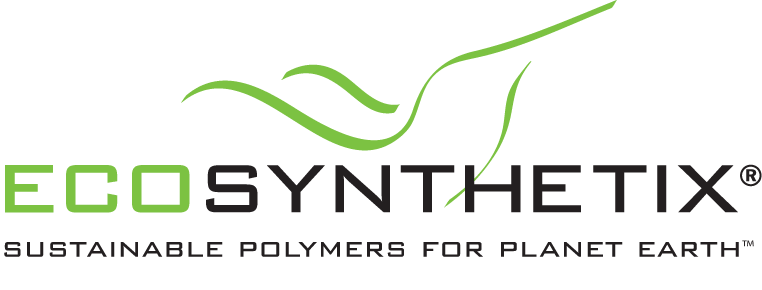 EcoSynthetix is a global technology leader focused in the biopolymer market space.  With its Center of Innovation located in Burlington, Ontario (Canada), we provide renewable, environmentally-friendly alternatives to traditional petroleum-based binder materials that are entrenched in many of today’s industrial and consumer products across a multitude of markets including building & construction, personal care, packaging, paints & coatings, and numerous others.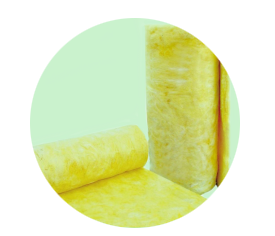 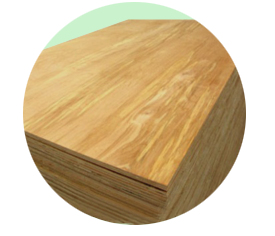 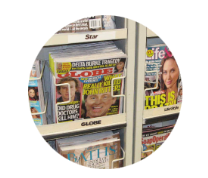 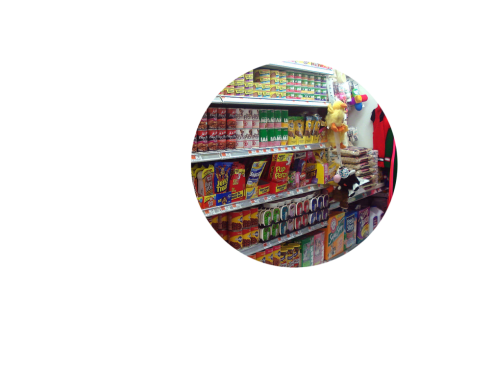 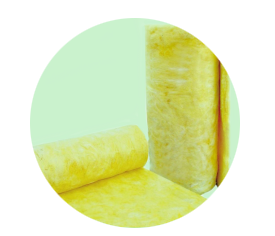 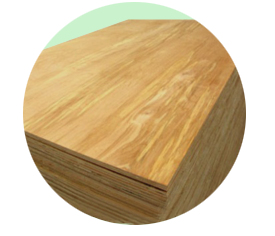 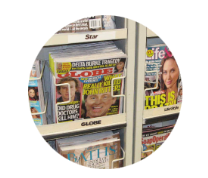 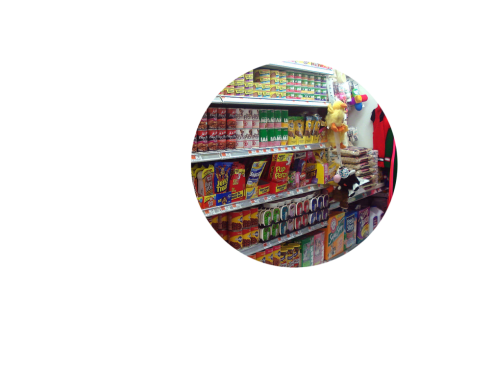 So, why even consider change?We can meet your performance needs. EcoSynthetix has successfully developed and commercialized many new products to displace styrene-butadiene or other traditional petro-based binder materials that deliver end-product performance requirements.We can help you meet your sustainability objectives.  EcoSynthetix delivers sustainable polymers for planet earthtm; independent third party cradle-to-gate lifecycle assessments have demonstrated that our products can reduce carbon footprint up to 67% vs. comparable petro-based incumbents.It doesn’t need to cost more.  Not being based on volatile crude oil feedstocks can be a very good thing. We can help by offering attractive overall economics with stable and predictable pricing. 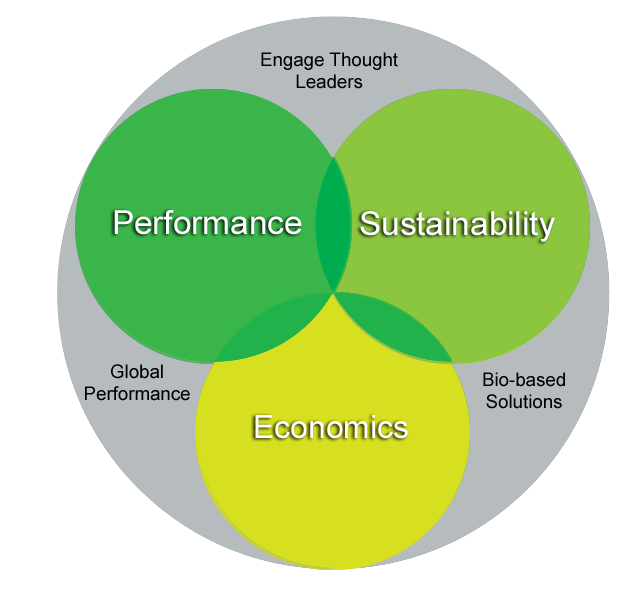 To learn more, visit www.ecosynthetix.com